GB GHS CLP Label (to be used by manufacturers selling products in England, Scotland & Wales)NOTES:  Fragrance Load is 25% EU CLP Label (to be used by manufacturers selling products in Northern Ireland & all EU countries)Goji Berry & Blood Orange Reed Diffuser(Contains: Limonene)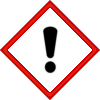 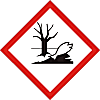 Warning:May cause an allergic skin reaction.  Toxic to aquatic life with long lasting effects.Avoid breathing vapour or dust.  Avoid release to the environment.  Wear protective gloves.  IF ON SKIN:  Wash with plenty of soap and water.  If skin irritation or rash occurs:  Get medical advice/attention.  Collect spillage.  Dispose of contents/container to approved disposal site in accordance with local regulations.Contains Citral, Ethyl methylphenylglycidate, Isohexenyl cyclohexenyl carboxaldehyde, Linalool, Undecylenal. May produce an allergic reaction.Company Name, Company Address, Company Telephone NumberGoji Berry & Blood Orange Reed Diffuser(Contains: Limonene)Warning:May cause an allergic skin reaction.  Harmful to aquatic life with long lasting effects.Avoid breathing vapour or dust.  Avoid release to the environment.  Wear protective gloves.   IF ON SKIN:  Wash with plenty of soap and water.  If skin irritation or rash occurs:  Get medical advice/attention.  Dispose of contents/container to approved disposal site in accordance with local regulations.Contains Citral, Ethyl methylphenylglycidate, Isohexenyl cyclohexenyl carboxaldehyde, Linalool, Undecylenal. May produce an allergic reaction.Company Name, Company Address, Company Telephone Number